1. Zet alles klaar Audacity is gratis te downloaden via http://www.audacityteam.org/download/windows/Download vanaf dezelfde pagina ook de LAME mp3 encoder Heeft je pc een microfoon? Zo niet, gebruik dan een losse microfoon en sluit hem aan. Heb je vragen of tekst voorbereid? Leg het klaar.  Zorg voor een rustige omgeving.  2. Start Audacity op Start Audacity op. Als het helpscherm wordt getoond klik op ok. 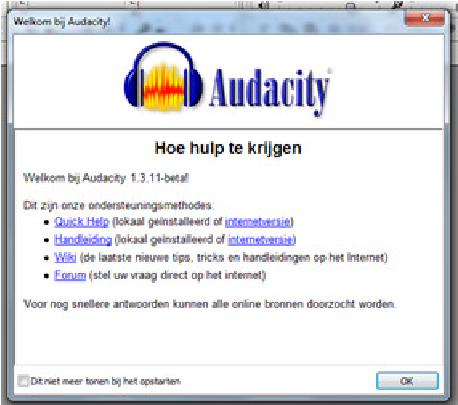 Je ziet nu dit scherm. 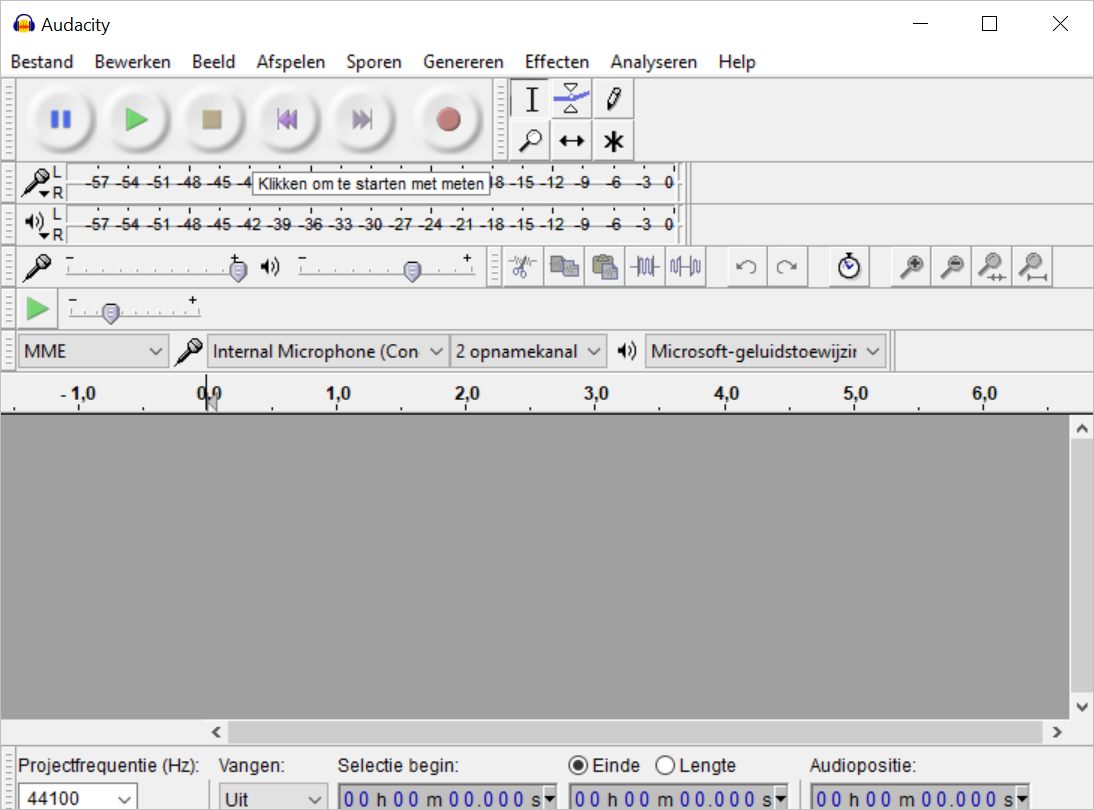 3. Neem het geluid op 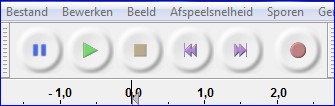 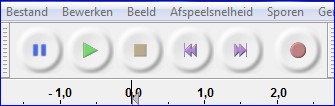 Druk op de rode knop om geluid op te nemen. Er verschijnt een balk in beeld waarin je ook de sterkte van de opname kunt zien 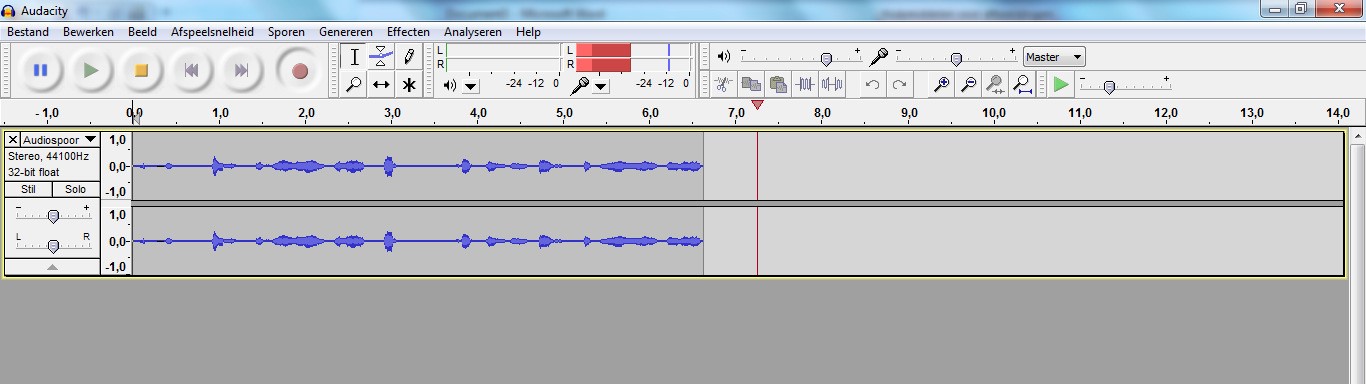 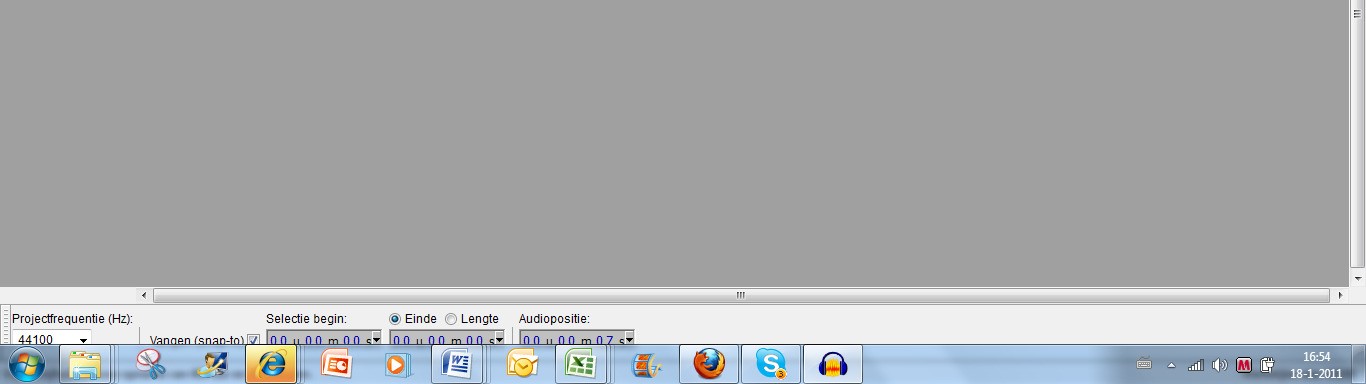 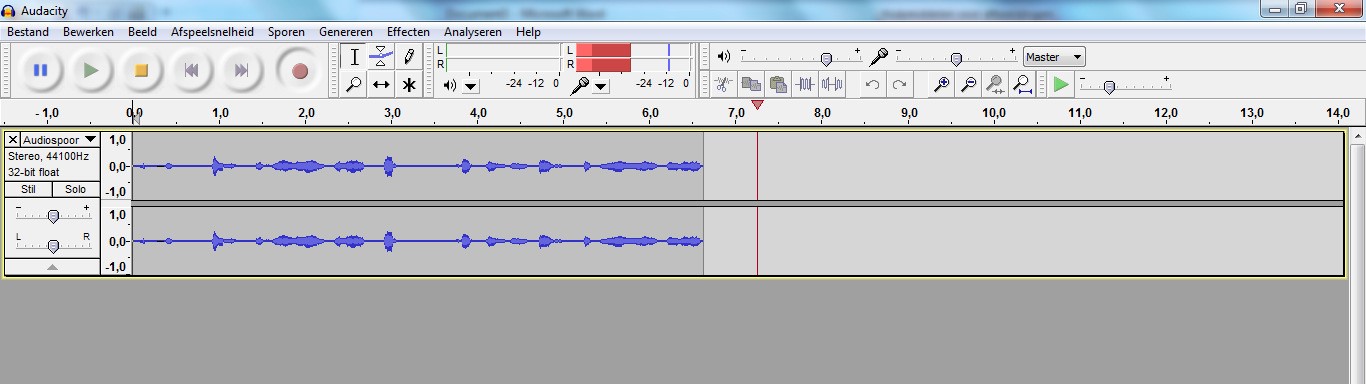 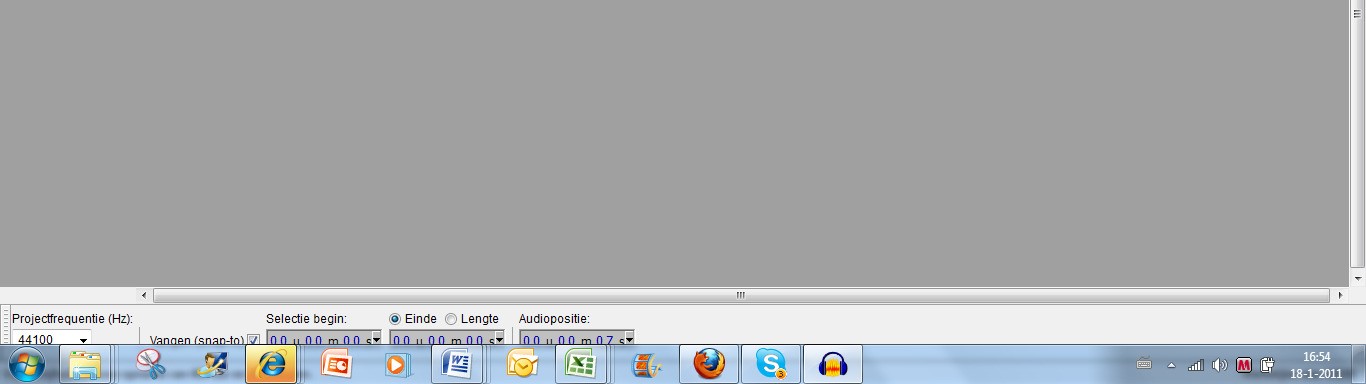 Met de gele vierkante knop kun je de opname stoppen. Ben je gestopt en wil je daarna verder met opnemen (aansluitend opnemen)? Gebruik dan Shift-rode knop. Tip: Neem altijd eerst een klein stukje geluid op om uit te proberen of alles goed werkt. Het is vervelend als je er na een lange tekst achter komt dat je opname mislukt is.  4. Speel je opname af Druk op het groene pijltje om je opgenomen geluid af te spelen. Zo kun je zien of de kwaliteit goed genoeg is. D.m.v. een wijzer kun je precies zien waar je bent in de opname. 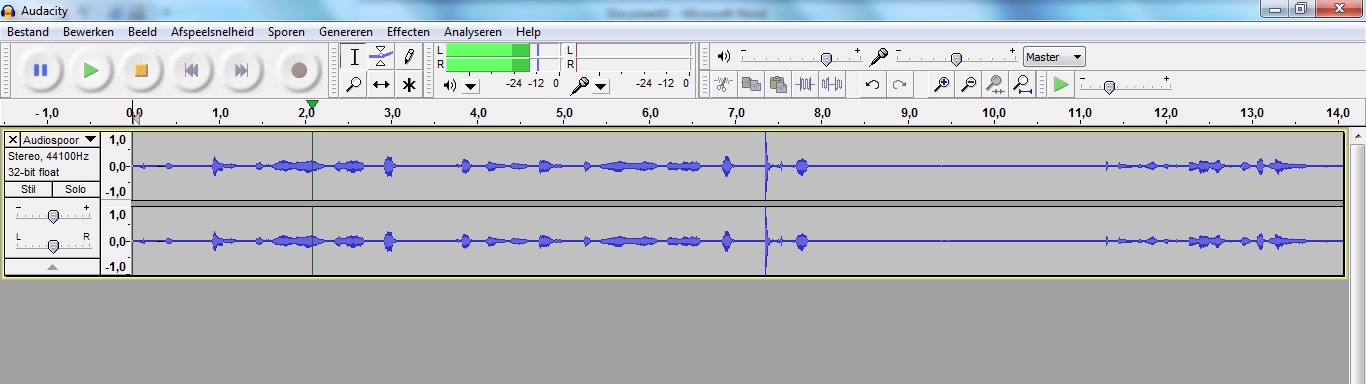 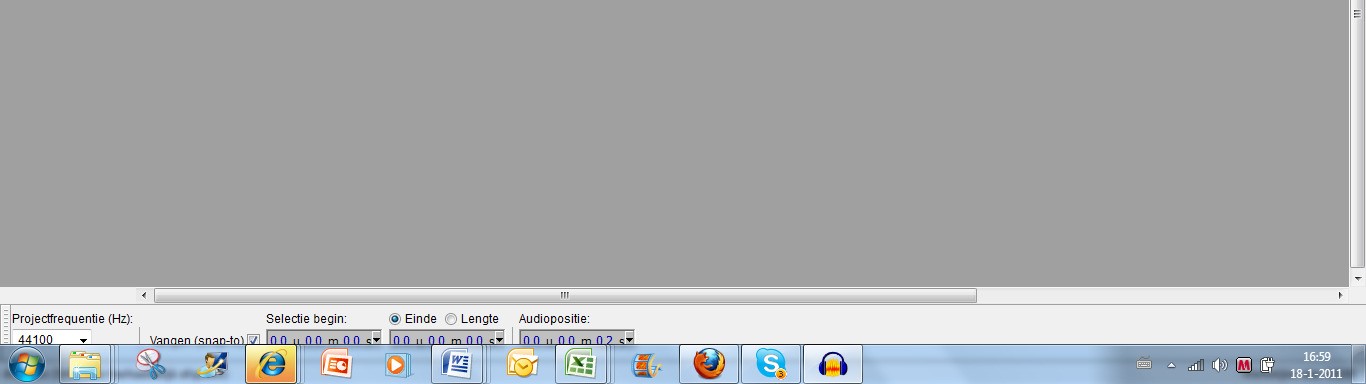 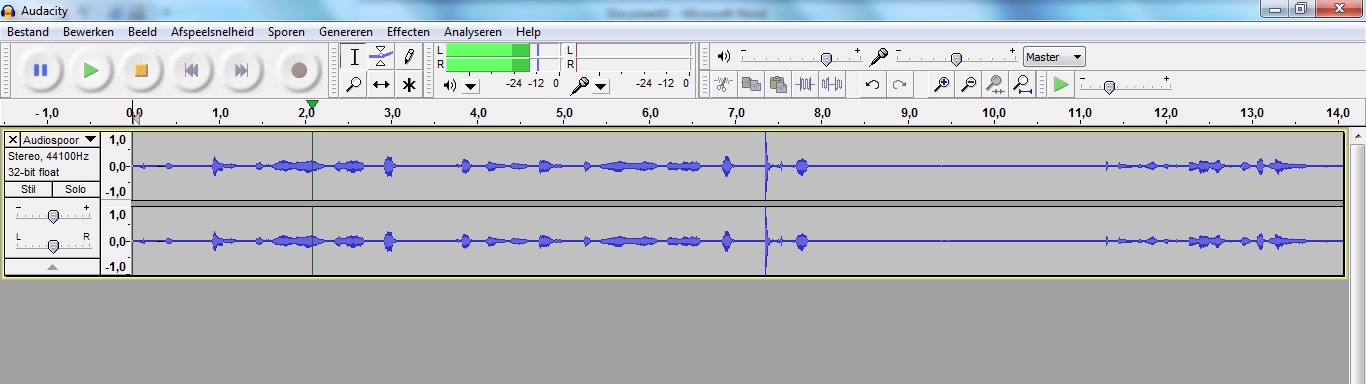 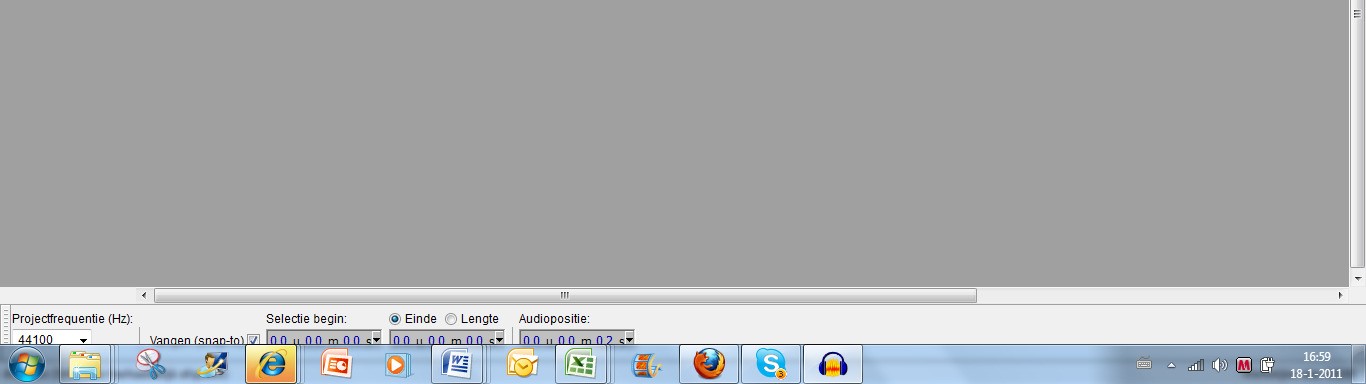 Met de blauwe knop met de twee streepjes kun je het afspelen pauzeren. Tip: speel je proefopname eerst af en luister goed of alles in orde is. Werkt de microfoon goed? Is het geluid hard en duidelijk genoeg? Is alles naar wens, begin dan pas met de echte opname. 5. Opname opslaan Sla je opname op als project. Je kunt je opname dan nog bewerken.  • Klik linksboven in het scherm op ‘bestand’.  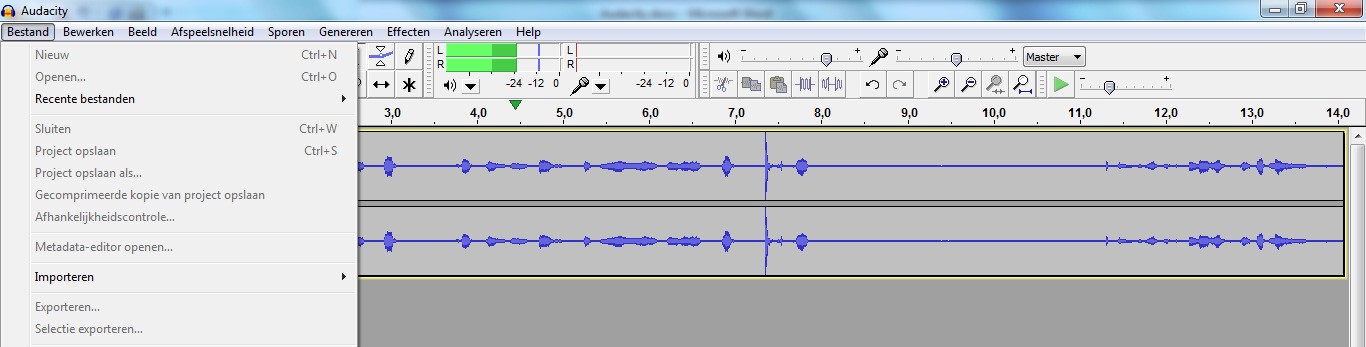 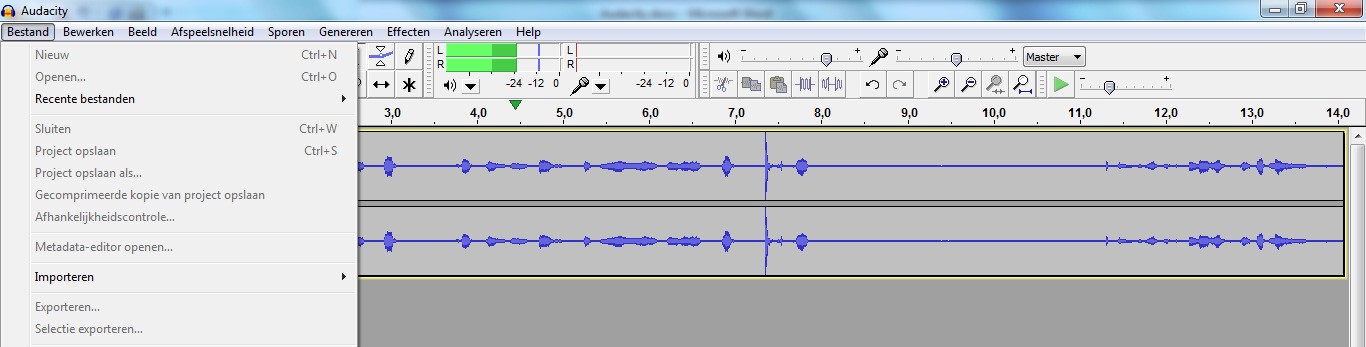 •     Kies voor ‘bestand opslaan als’ Kies de plaats waar je het bestand wilt opslaan. Geef je bestand een naam. Klik daarna op opslaan.  6. Geluid bewerken In Audacity kan je een geluidsopname bewerken. Dit kan heel handig zijn als je bijvoorbeeld maar een stukje van een opname nodig hebt of als je geluid hebt opgenomen dat te zacht klinkt. Audacity kan zowel overweg met geluid dat ook via Audacity is opgenomen als met een mp3-file dat in Audacity wordt ingelezen. Knippen van geluidsfragmenten Als een stukje van je opname slecht is of niet nodig, wil je dat er misschien uitknippen.  Hoe doe je dat? selecteer eerst het gebied dat je wilt weggooien: Ga met je cursor in de grijze balk staan Houd de linkermuisknop vast  Sleep nu met de muis. Er wordt een stukje van de balk geselecteerd. Dit wordt donkergrijs. 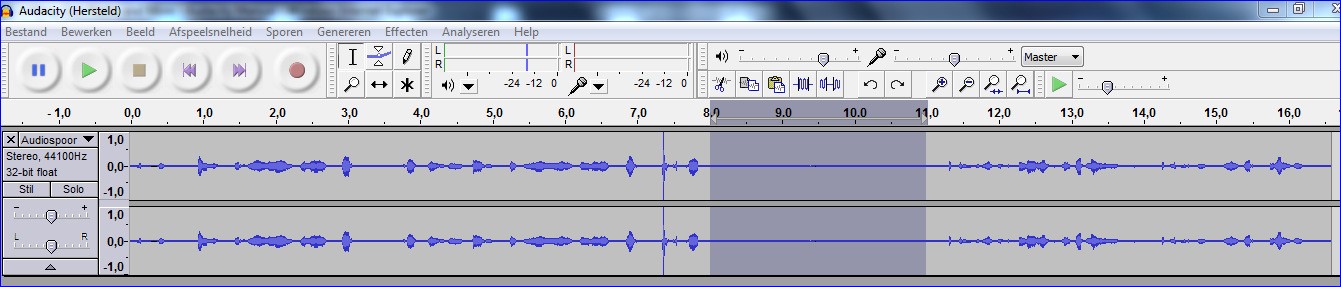 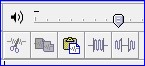 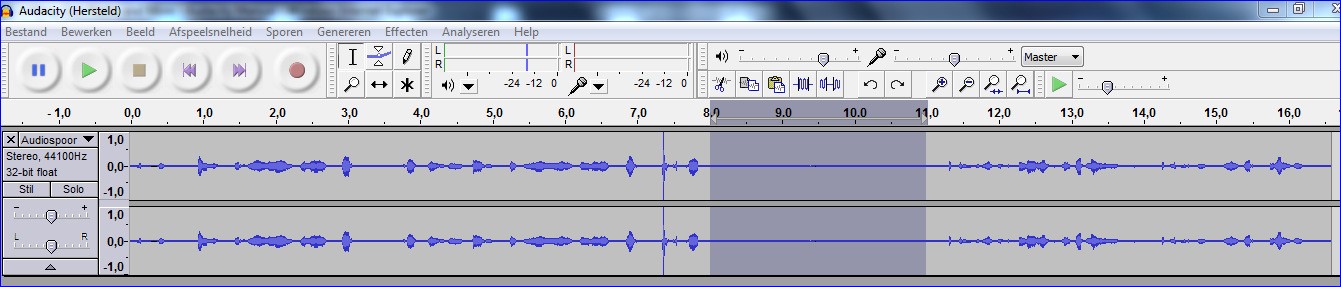 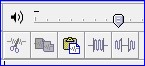 Versterken van je opname Soms is je opname of een stukje van je opname niet hard genoeg. Je kunt dat (stuk van je) opname dan versterken. Hoe doe je dat? Selecteer het stukje dat versterkt moet worden Ga met je cursor in de grijze balk staan Houd de linkermuisknop vast  Sleep nu met de muis. Er wordt een stukje van de balk geselecteerd. Dit wordt donkergrijs. Klik bovenin op effecten en daarna op versterken 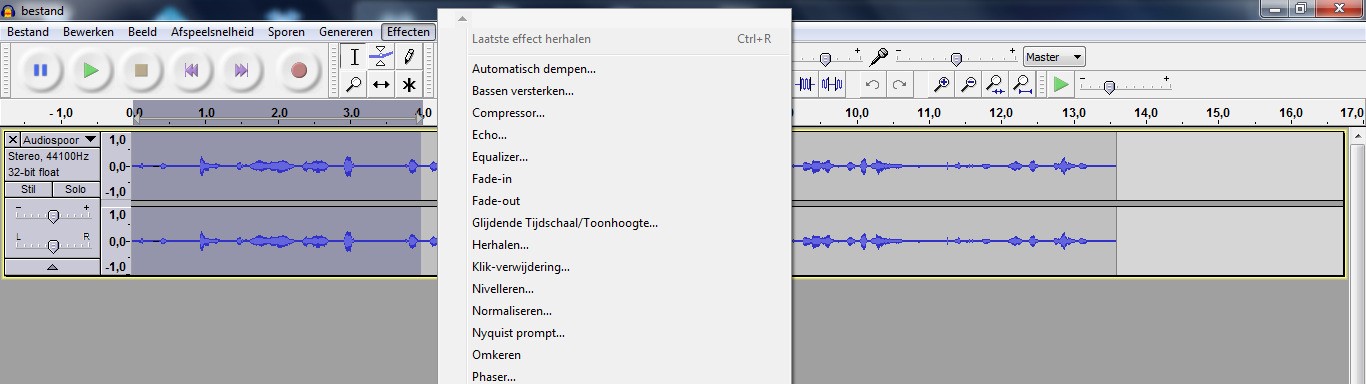 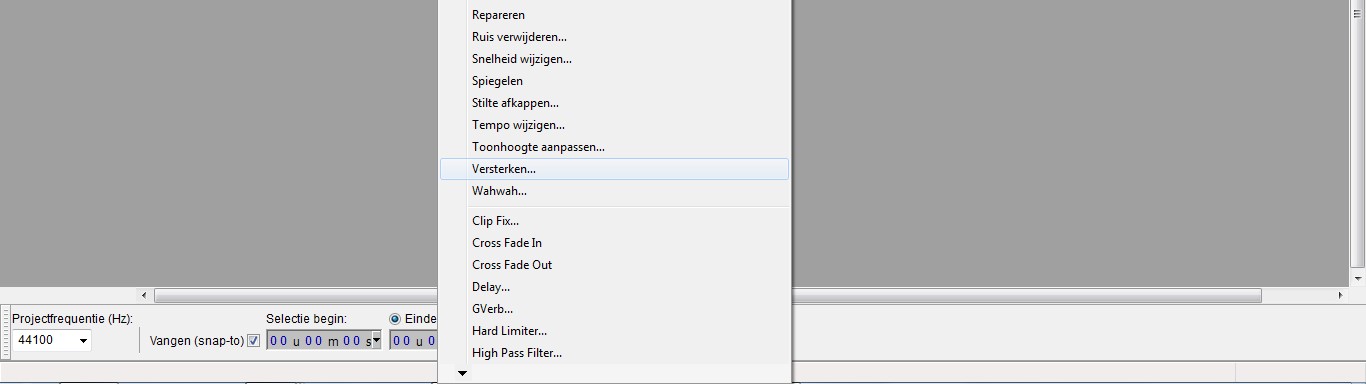 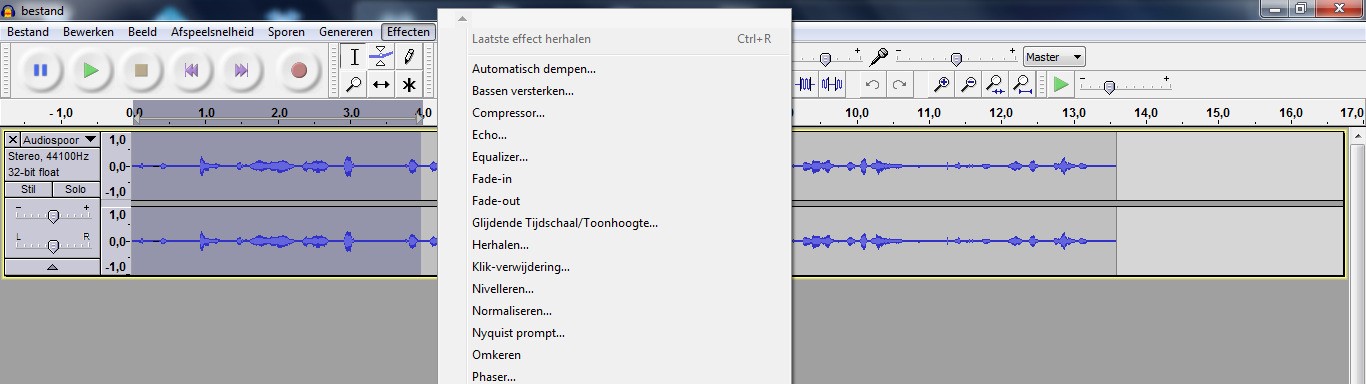 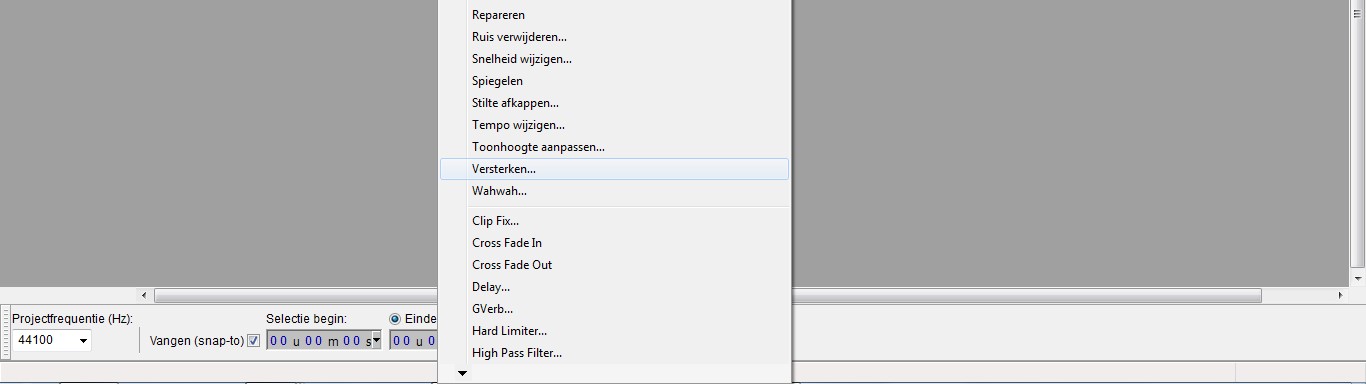 Het versterken-scherm verschijnt 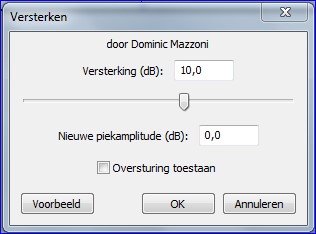 Vul een nieuwe piekamplitude in. Probeer zelf uit welke waarde goed genoeg versterkt. Via de voorbeeld-knop kun je steeds testen hoe het klinkt.  Is de sterkte goed, klik dan oversturing toestaan aan en klik op ok. Je ziet nu dat het geluid versterkt is in de grijze balk veel groter worden: 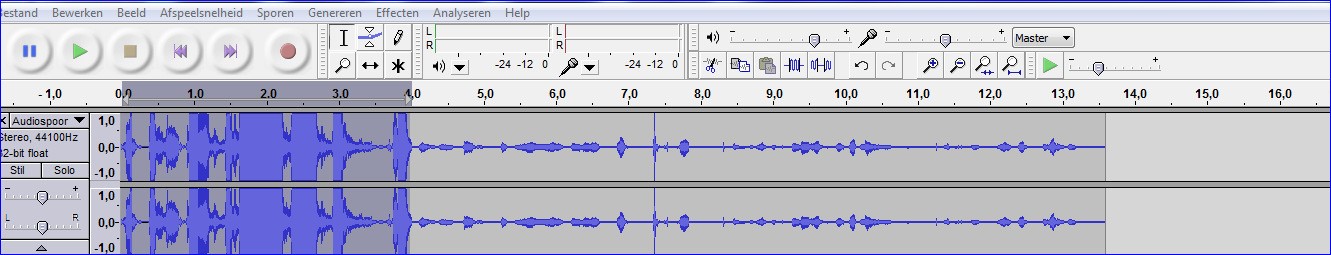 7. Export Ben je helemaal tevreden over je opname en ben je klaar met bewerken? Exporteer dan je opname. Klik linksboven in het scherm op ‘bestand’.  Kies in de uitklaplijst voor audio exporteren.  Je ziet het volgende scherm: 
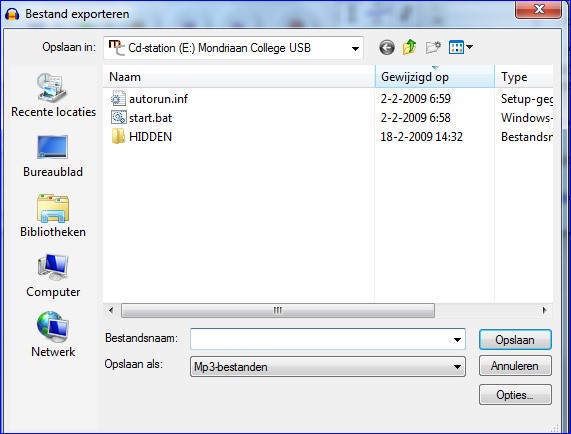 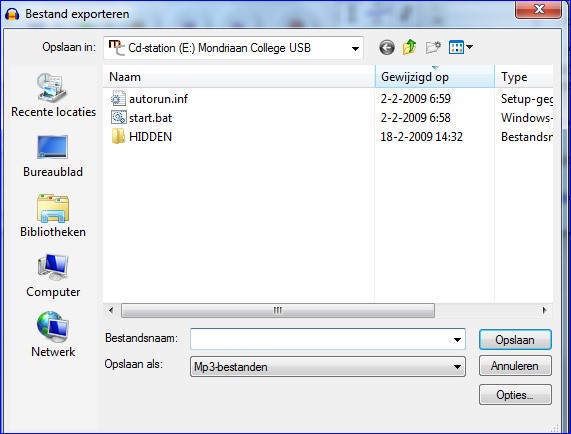 Kies een type bestand bij opslaan als. Meestal is mp3 een goede keus. Je kunt mp3-bestanden bijna overal en altijd afspelen.  Kies de plaats waar je het bestand wilt opslaan. Geef je bestand een naam. Klik daarna op opslaan.  8. Een gedeelte van je bestand exporterenHet kan handig zijn om een stukje van je opname te exporteren. Dat kan behoorlijk wat tijd besparen, bijvoorbeeld als je een grote hoeveelheid woordjes wilt opnemen. Schrijf de woordjes uitSpreek ze in de juiste volgorde in met enige pauze ertussenSelecteer nu steeds één woord. Het is gemakkelijk te zien wáár je een woord uitspreekt en waar de pauze valt aan de blauwe gebieden in de grijze balk. Ga om te selecteren in de grijze balk staanHoud de linkermuisknop vastSleep nu met de muis. Er wordt een stukje van de balk geselecteerd. Dit wordt donkergrijs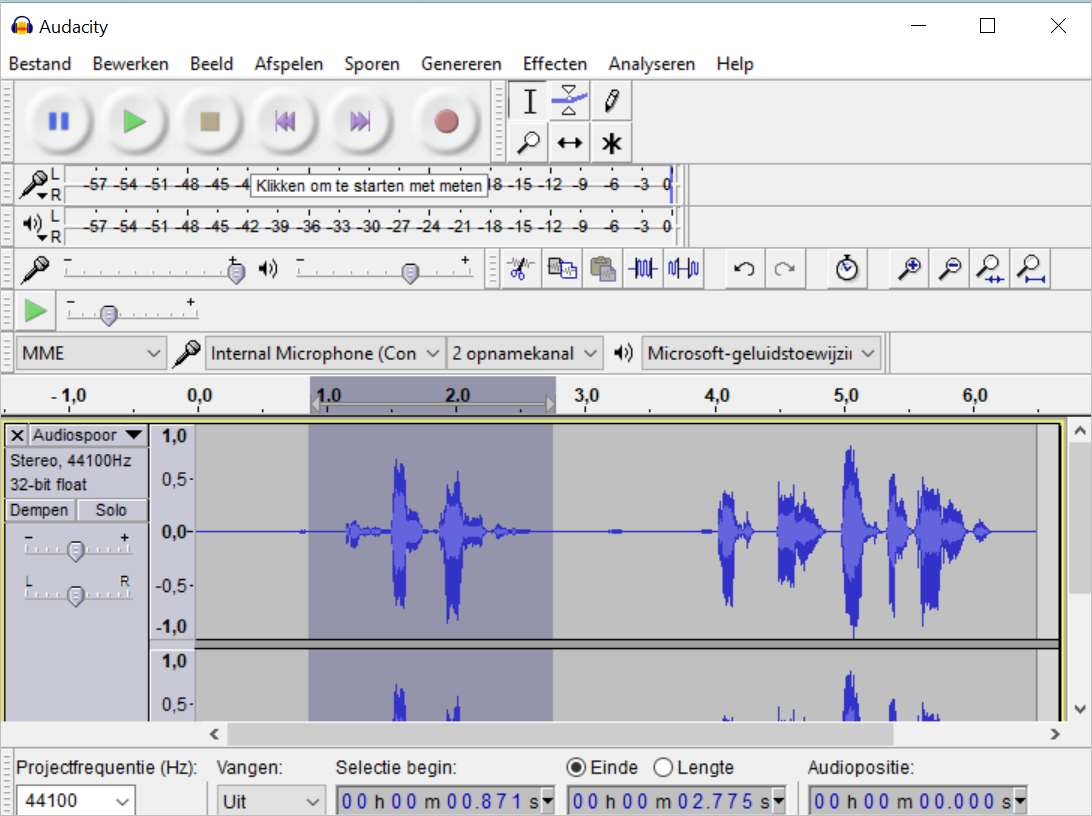 Klik linksboven in het scherm op ‘bestand’.  Kies in de uitklaplijst voor geselecteerde audio exporteren.  
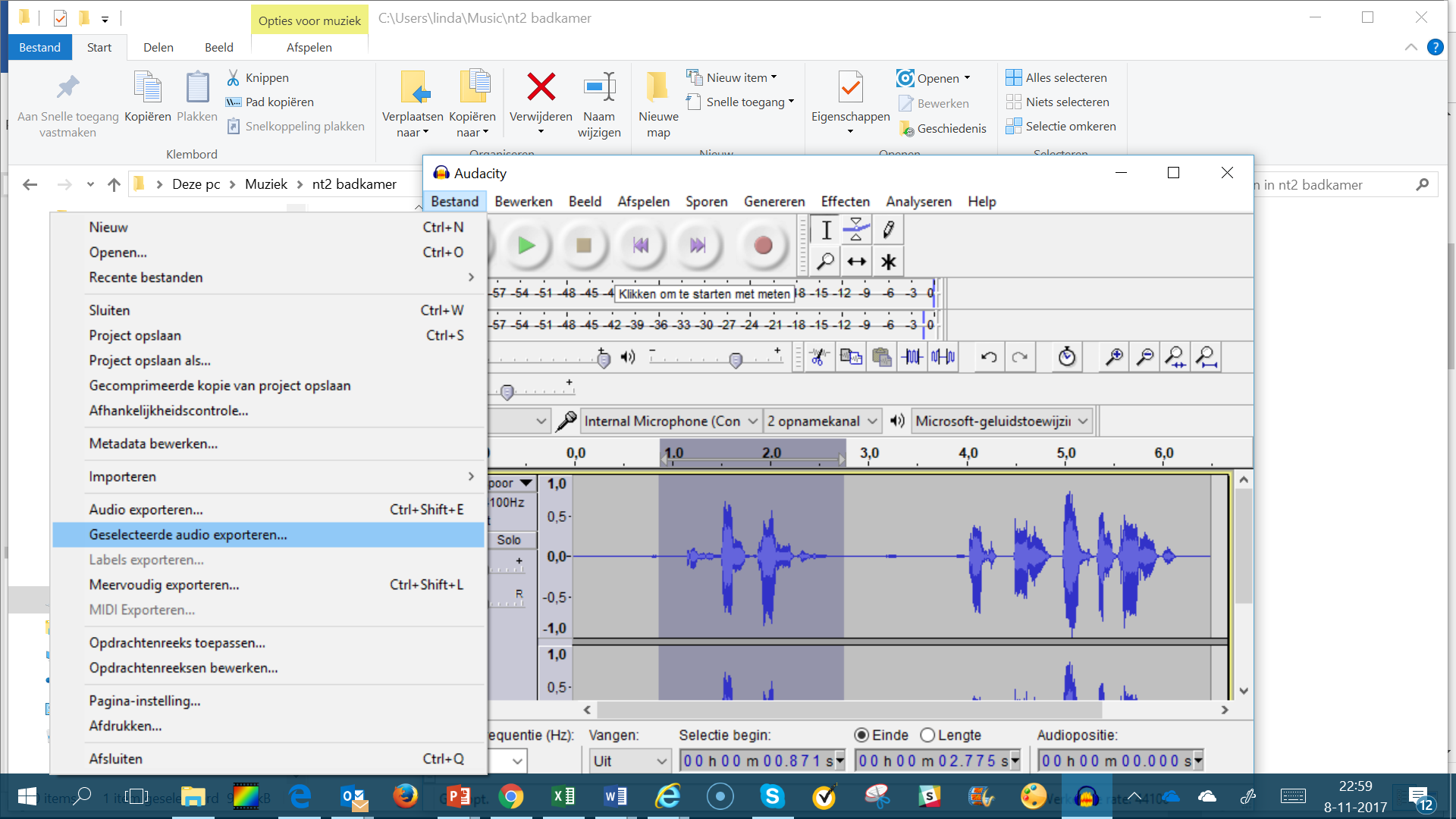 Je ziet het volgende scherm: Kies een type bestand bij opslaan als. Meestal is mp3 een goede keus. Je kunt mp3-bestanden bijna overal en altijd afspelen.  Kies de plaats waar je het bestand wilt opslaan. Geef je bestand een naam (de eerste naam uit je woordenlijst)Klik daarna op opslaan.  Ga verder met het volgende woord.